ҠАРАР                                                                                   ПОСТАНОВЛЕНИЕ29 декабрь 2023 й.                             №61                                29 декабря 2023 г.Об утверждении муниципальной Программы по вопросам обеспечения пожарной безопасности и защиты населения  на территории сельского поселения Юмашевский сельсовет муниципального района Чекмагушевский район Республики Башкортостан на 2024-2026 годы         В целях повышения эффективности проведения в 2024-2026 годах комплекса мероприятий, направленных на профилактику пожаров и обеспечения, первичных мер пожарной безопасности и защиты населения, в соответствии с Федеральными законами от 06.10.2003 №131-ФЗ «Об общих принципах организации местного самоуправления в Российской Федерации», от 21.12.1994 № 69-ФЗ «О пожарной безопасности и защиты населения », от 22.07.2008 № 123-ФЗ «Технический регламент о требованиях пожарной безопасности и защиты населения», руководствуясь Уставом сельского поселения Юмашевский сельсовет муниципального района Чекмагушевский район Республики Башкортостан, Администрация сельского поселения Юмашевский сельсовет муниципального района Чекмагушевский район Республики Башкортостан ПОСТАНОВЛЯЕТ:	1. Утвердить прилагаемую Программу по вопросам обеспечения пожарной безопасности и защиты населения на территории сельского поселения Юмашевский сельсовет муниципального района Чекмагушевский район Республики Башкортостан на 2024-2026 годы.	2. Настоящее постановление обнародовать на информационном стенде в здании администрации сельского поселения Юмашевский сельсовет муниципального района Чекмагушевский район республики Башкортостан по адресу: Республика Башкортостан, Чекмагушевский район, с. Юмашево, ул. Советская, д. 10 и  на официальном сайте сельского поселения Юмашевский сельсовет муниципального района Чекмагушевский район Республики Башкортостан в информационно-телекоммуникационной сети «Интернет» (https:/ umashevo.ru /).	3. Контроль  исполнения  настоящего постановления оставляю за собой.Глава сельского поселения                                                  И.Ф. ГарифуллинаУтвержденопостановлением администрациисельского поселения Юмашевский сельсоветмуниципального района Чекмагушевский район Республики Башкортостанот 29 декабря  2023 г. № 61МУНИЦИПАЛЬНАЯ ПРОГРАММА«По вопросам обеспечения пожарной безопасности и защиты населения  на территории сельского поселения Юмашевский сельсовет муниципального района Чекмагушевский район Республики Башкортостан на 2024-2026 годы»Паспортмуниципальной целевой программы по вопросам обеспечения пожарной безопасности и защиты населения  на территории сельского поселения Юмашевский сельсовет муниципального района Чекмагушевский район Республики Башкортостан на 2024-2026 годы»Общее положение 1.1. Муниципальная программа по вопросам обеспечения пожарной безопасности и защиты населения  на территории сельского поселения Юмашевский сельсовет муниципального района Чекмагушевский район Республики Башкортостан на 2024-2026 годы» (далее - Программа) определяет направления, и механизмы реализации полномочий по обеспечению первичных мер пожарной безопасности и защиты населения  на территории сельского поселения Юмашевский сельсовет муниципального района Чекмагушевский район Республики Башкортостан, усиления противопожарной защиты населения и материальных ценностей, охраны окружающей среды.1.2. Программа разработана в соответствии с нормативными актами Российской Федерации, Республики Башкортостан,  муниципальными нормативными актами органов местного самоуправления: - Федеральным законом от 6 октября . № 131-ФЗ «Об общих принципах организации местного самоуправления в Российской Федерации»; - Федеральным законом от 21 декабря . № 69-ФЗ «О пожарной безопасности и защиты населения »;- Федеральным законом от 22 июля 2008г. № 123-ФЗ «Технический регламент о требованиях пожарной безопасности и защиты населения » Содержание проблемы и обоснование необходимости ее решения программными методамиОсновными причинами возникновения пожаров и гибели людей являются неосторожное обращение с огнем, нарушение правил пожарной безопасности и защиты населения  при эксплуатации электроприборов и неисправность печного отопления. Для стабилизации обстановки с пожарами администрацией сельского поселения Юмашевский сельсовет муниципального района Чекмагушевский район Республики Башкортостан совместно с инспекторским составом Отдела надзорной деятельности и профилактической работы по Дюртюлинскому району управления надзорной деятельности и профилактической работы Главного управления МЧС России по Республике Башкортостан ведется определенная работа по предупреждению пожаров:- проводится корректировка нормативных документов, руководящих и планирующих документов по вопросам обеспечения пожарной безопасности и защиты населения;- ведется периодическое освещение в средствах массовой информации документов по указанной тематике, размещение на сайте администрации поселения.- проводятся совещания, заседания комиссии по чрезвычайным ситуациям и обеспечению пожарной безопасности и защиты населения с руководителями объектов и ответственными за пожарную безопасность по вопросам обеспечения пожарной безопасности и защиты населения;- при проведении плановых проверок жилищного фонда особое внимание уделяется ветхому жилью, жилью социально неадаптированных граждан, неблагополучных семей.Вместе с тем подавляющая часть населения не имеет четкого представления о реальной опасности пожаров, поскольку система мер по противопожарной пропаганде и обучению мерам пожарной безопасности и защиты населения  недостаточна и, следовательно, неэффективна.В соответствии с Федеральными законами от 21 декабря . № 69-ФЗ «О пожарной безопасности и защиты населения », от 22 июля 2008г. № 123-ФЗ «Технический регламент о требованиях пожарной безопасности и защиты населения » обеспечение первичных мер пожарной безопасности и защиты населения  предполагает:1) реализацию полномочий органов местного самоуправления по решению вопросов организационно-правового, финансового, материально-технического обеспечения пожарной безопасности и защиты населения  муниципального образования;2) разработку и осуществление мероприятий по обеспечению пожарной безопасности и защиты населения муниципального образования и объектов муниципальной собственности, которые должны предусматриваться в планах и программах развития территории, обеспечение надлежащего состояния источников противопожарного водоснабжения, содержание в исправном состоянии средств обеспечения пожарной безопасности и защиты населения жилых и общественных зданий, находящихся в муниципальной собственности;3) разработку и организацию выполнения муниципальных целевых программ по вопросам обеспечения пожарной безопасности и защиты населения;4) разработку плана привлечения сил и средств для тушения пожаров и проведения аварийно-спасательных работ на территории муниципального образования и контроль его выполнения;5) установление особого противопожарного режима на территории муниципального образования, а также дополнительных требований пожарной безопасности и защиты населения  на время его действия;6) обеспечение беспрепятственного проезда пожарной техники к месту пожара;7) обеспечение связи и оповещения населения о пожаре;8) организацию обучения населения мерам пожарной безопасности и защиты населения и пропаганду в области пожарной безопасности и защиты населения, содействие распространению пожарно-технических знаний;9) создание условий для организации добровольной пожарной охраны, а также для участия граждан в обеспечении первичных мер пожарной безопасности и защиты населения  в иных формах;10) социальное и экономическое стимулирование участия граждан и организаций в добровольной пожарной охране, в том числе участия в борьбе с пожарами;11) оказание содействия органам государственной власти субъектов Российской Федерации в информировании населения о мерах пожарной безопасности и защиты населения, в том числе посредством организации и проведения собраний населения.Без достаточного финансирования полномочий по обеспечению первичных мер пожарной безопасности и защиты населения, их реализация представляется крайне затруднительной и неэффективной.Только целевой программный подход позволит решить задачи по обеспечению пожарной безопасности и защиты населения, снизить количество пожаров, показатели гибели, травмирования людей, материальный ущерб от пожаров.Разработка и принятие настоящей Программы позволят поэтапно решать обозначенные вопросы.Основные цели и задачи реализации Программы3.1. Основной целью Программы является усиление системы противопожарной защиты сельского поселения Юмашевский сельсовет муниципального района Чекмагушевский район Республики Башкортостан, создание необходимых условий для укрепления пожарной безопасности и защиты населения, снижение гибели, травматизма людей на пожарах, уменьшение материального ущерба от пожаров.3.2. Для ее достижения необходимо решение следующих основных задач:3.2.1. Совершенствование нормативной, правовой, методической и технической базы по обеспечению предупреждения пожаров в жилом секторе, общественных и производственных зданиях;3.2.2. Повышение готовности добровольной пожарной охраны к тушению пожаров и ведению аварийно-спасательных работ;3.2.3. Реализация первоочередных мер по противопожарной защите жилых домов, иных объектов массового нахождения людей;3.2.4. Взаимодействие подразделений ведомственных противопожарных служб, в рамках межведомственного взаимодействия;3.2.6.Совершенствование противопожарной пропаганды при использовании средств массовой информации, наглядной агитации, листовок, личных бесед с гражданами, достижение в этом направлении стопроцентного охвата населения.3.3. Период действия Программы – три года.3.4. Предусмотренные в Программе мероприятия Приложение 1 имеют характер первичных мер пожарной безопасности и защиты населения  и ставят своей целью решение наиболее острых проблем укрепления противопожарной защиты территории сельского поселения за счет целевого выделения бюджетных средств, при освоении которых в короткие сроки создадутся необходимые условия для кардинальных изменений в деле укрепления пожарной безопасности и защиты населения, защиты жизни и здоровья граждан от пожаров.Ресурсное обеспечение Программы4.1. Программа реализуется за счет средств сельского поселения Юмашевский сельсовет муниципального района Чекмагушевский район Республики Башкортостан.4.2. Объем средств может ежегодно уточняться в установленном законом порядке.Организация управления Программой и контроль  хода  ее реализации5.1. Администрация сельского поселения Юмашевский сельсовет муниципального района Чекмагушевский район Республики Башкортостан несет ответственность за выполнение Программы, рациональное использование выделяемых бюджетных средств, издает нормативные акты, направленные на выполнение соответствующих программных мероприятий.5.2. Общий контроль  реализации Программы и контроль текущих мероприятий Программы осуществляет глава сельского поселения Юмашевский сельсовет муниципального района Чекмагушевский район Республики Башкортостан.6.Оценка эффективности последствий реализации Программы6.1. В результате выполнения намеченных мероприятий Программы предполагается уменьшить количество травмированных и погибших при пожаре людей, обеспечить сокращение общего количества пожаров и материальных потерь от них.6.2. Повысить уровень культуры пожарной безопасности и защиты населения  среди населения, улучшить противопожарную защиту объектов бюджетной сферы, жилых домов граждан.ПЕРЕЧЕНЬмероприятий муниципальной Программы «По вопросам обеспечения пожарной безопасности и защиты населения  на территории сельского поселения Юмашевский сельсовет муниципального района Чекмагушевский район Республики Башкортостан на 2024 -2026 годы»БАШҠОРТОСТАН  РЕСПУБЛИКАҺЫСАҠМАҒОШ  РАЙОНЫмуниципаль районЫНЫҢЙОМАШ АУЫЛ СОВЕТЫАУЫЛ  БИЛӘмӘҺЕХАКИМИӘТЕ452227,  Йомаш ауылы,  Совет урамы,10тел. (34796) 27-2-69, 27-2-24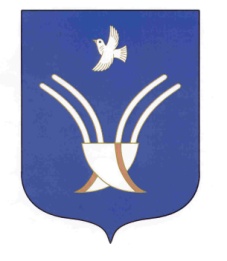 Администрация сельского поселения Юмашевский сельсоветмуниципального района Чекмагушевский район Республики Башкортостан452227, с.  Юмашево, ул.  Советская. 10 тел. (34796) 27-2-69, 27-2-24Наименование ПрограммыПо вопросам обеспечения пожарной безопасности и защиты населения  на территории сельского поселения Юмашевский сельсовет муниципального района Чекмагушевский район Республики Башкортостан на 2024-2026 годыОснование для разработкиПрограммы ст.19 Федерального закона от 21.12.1994 № 69-ФЗ «О пожарной безопасности и защиты населения », ст.63 Федерального закона от 22.07.2008 № 123-ФЗ «Технический регламент о требованиях пожарной безопасности и защиты населения »Основной разработчикПрограммыАдминистрация сельского поселения Юмашевский  сельсовет муниципального района Чекмагушевский район Республики БашкортостанЦели и задачи ПрограммыОбеспечение необходимых условий для реализации полномочий по обеспечению первичных мер пожарной безопасности и защиты населения, защиты жизни и здоровья граждан, материальных ценностей в границах сельского поселения Юмашевский сельсовет муниципального района Чекмагушевский район Республики Башкортостан от пожаровЭтапы и сроки реализацииПрограммыс 2024 года по 2026 год,  этапы реализации не предусмотреныПеречень основныхмероприятий ПрограммыСовершенствование мероприятий противопожарной  пропаганды, предупреждение пожаров, совершенствование по организации предупреждения и тушения пожаров, применение современных средств противопожарной защитыИсполнитель ПрограммыАдминистрация сельского поселения Юмашевский сельсовет муниципального района Чекмагушевский район Республики БашкортостанОбъемы и источникифинансирования ПрограммыФинансирование мероприятий осуществляется за счет средств бюджета сельского поселения Юмашевский сельсовет Мероприятия Программы и объемы их финансирования подлежат ежегодной корректировке:- 2024 г. – 5,0 тыс.руб.- 2025 г. – 5,0 тыс.руб.- 2026 г. – 5,0 тыс.руб.Ожидаемые конечныерезультаты реализацииПрограммы- укрепление пожарной безопасности и защиты населения  территории сельского поселения Юмашевский сельсовет муниципального района Чекмагушевский район Республики Башкортостан, снижение количества пожаров, гибели и травмирования людей при пожарах,  достигаемое за счет качественного обеспечения органами местного самоуправления первичных мер пожарной безопасности и защиты населения; - относительное сокращение материального ущерба от пожаровОрганизация контроляАдминистрация сельского поселения  Юмашевский сельсовет муниципального района Чекмагушевский район Республики Башкортостан№ п/пМероприятияИсточник финансированияОбъем финансирования (тыс.рублей)Объем финансирования (тыс.рублей)Объем финансирования (тыс.рублей)Объем финансирования (тыс.рублей)Срок ИсполненияИсполнитель№ п/пМероприятияИсточник финансированиявсего2024 год2025 год2026 год1.Организационное обеспечение реализации ПрограммыВесь периодАдминистрация поселения2Укрепление противопожарного состояния территории сельского поселенияВесь периодАдминистрация поселения2.1Приобретение противопожарного инвентаряБюджет сельского поселенияЕжегодно в весенний и осенний периодыАдминистрация поселения2.2Выполнение комплекса противопожарных мероприятий (устройство минерализованных полос)Бюджет сельского поселенияЕжегодно в весенний и осенний периодыАдминистрация поселения2.3Контроль над  состоянием пожарных гидрантов, содержание пожарных водоемов.Бюджет сельского поселения15,05,05,05,0Весь периодАдминистрация поселения,Обслуживающая организация2.4Выкос сухой травы на пустырях и заброшенных участкахБюджет сельского поселенияВесной и осеньюАдминистрация поселения2.5Проверка пожаробезопасности и защиты населения  помещений, жилых домовСобственники1 раз в кварталИнспекторы ОНД2.6.Создание условий для забора в любое время года воды из источников наружного противопожарного водоснабженияБюджет сельского поселенияВесь периодАдминистрация поселения,2.7.Устройство подъездных площадок с твердым покрытием  для установки пожарных автомобилей для забора воды с естественных или искусственных видеоисточниковБюджет сельского поселенияВесь периодАдминистрация поселения,2.8.Закупка товаров, услуг, работ в целях охраны окружающей средыБюджет сельского3Информационное обеспечение, противопожарная пропаганда и обучение мерам пожарной безопасности и защиты населения Администрация поселения3.1Обучение лица, ответственного за пожарную безопасность в администрацииБюджет сельского поселенияВ течение годаАдминистрация поселения3.2Создание информационной базы данных нормативных, правовых документов, учебно-программных и методических материалов области пожарной безопасности и защиты населения Весь периодАдминистрация поселения3.3Устройство и обновление информационных стендов по пожарной безопасности и защиты населения Бюджет сельского поселенияВесь периодАдминистрация поселения3.4Стимулирование участия граждан и организаций в ДПД, в том числе  участия в борьбе с пожарамиБюджет сельского поселенияВесь периодАдминистрация поселения3.5Размещение материалов по профилактике противопожарной  безопасности и защиты населения  на официальном сайте сельского поселенияВесь периодАдминистрация поселенияВСЕГО15,05,05,05,0ИТОГО за весь период15,05,05,05,0